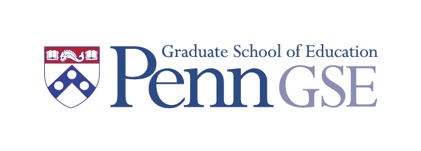 Temporary Worker- Hire Request FormDivision/Program/Department:      New Hire Name:      		Email Address:      			Phone Number:      Begin Date:      			End date:      Note: Temp workers on Penn’s payroll can only be employed for no more than 9 monthsRate of Pay:      			Approximate hours per week:      
Work schedule:      Account to charge:      Note: Workday will compensate based on %. If you use multiple accounts, provide instructions on % for each account here:      Supervisor/Timesheet approver:      Location where employee will be working:      Designate Type: Temp Worker (on Penn’s payroll)—must complete PIQ below Source Temp through Apple One (temp agency)Description of Work:      Approved By:      For Apple One temps:Job Title (select one): Administrative Assistant A			 Administrative Assistant B Administrative Coordinator			 Other:      Reason for request:      *Questionnaire must be filled out completely for hiring Temporary Workers on Penn’s payroll*(1) Will this position have supervisory responsibility over other workers? (Required) Yes - This position will supervise others No - This position will not supervise others(2) What level of supervisory responsibility will this position have? (Required) No responsibility or authority for direction of others Authority limited to direction of student and/or temporary workers Orient/train others; may act in a leading capacity Provide limited supervision for one or more functions within a department (functional) Make recommendations re: HR issues, plan/assign/evaluate work of staff (bonafide) Supervise multiple functions, with full responsibility for effective operations & results Overall responsibility to provide direction and guidance for Penn(3) What level of contact will this position have externally? (Required) External communication with others is minimal Occasional contact with outside agencies & general public supplying information Regular contact with outside agencies & general public supplying/seeking information Regular external contacts to explain specialized matters, occasionally to enforce policies Regular external contacts, with continuing personal contact to enforce policies Regular contact with external persons of importance and influence Continuing external contacts involving difficult formal negotiations(4) What level of contact will this position have internally? (Required) Little or no contacts Regular contact within department & periodic contact with other departments Regular contact within department & with other departments, supplying information Regular contact to carry out programs; occasionally with officials at higher levels Regular contact to carry out programs; continuing contact with officials at higher levels Regular contact with internal persons of importance and influence Continuing contacts involving difficult formal negotiations(5) What is the typical level of problem solving encountered over time in this position? (Required) Problems solved by reporting them to a supervisor Problems solved by talking with a supervisor Solutions found by selecting from specific choices defined in standard work policies Solutions found by using methods chosen before in similar situations Problem solving involves identification and analysis of diverse problems Problems are complex, varied and only mildly related to those seen before Problem solving requires understanding and evaluation of impact upon the University(6) What is the level of decision-making skills or use of independent judgement required for this position? (Required) Standardized: little independent judgment required Routine: limited opportunity for independent judgment Basic: provided on an as needed basis; some independent judgment necessary Varied: establish general objectives relative to project; independent judgment req Analytic: establish and review broad objectives relative to duties/responsibilities Highly complex: review established objectives; recommend dept/school objectives Multifaceted: review and approve major recommendations, establish procedures(7) What is the level of complexity of this position? (Required) Standardized: few repetitive duties Routine: routine tasks, processes, or operations Basic: moderately complex procedures and tasks Varied: complex and varied work Analytic: non-standardized and widely varied work Highly Complex: broad in scope covering one or more complicated areas Multifaceted: broad in scope covering the entire University's operations(8) What is the impact of this position on Revenue Generation? (Required) None Indirect Supportive Contributory Major Impact Directing(9) What impact will this position have on Grant funds? (Required) None Incidental Supportive Recommending Controlling Delegating(10) What impact will this position have on Operating Budget? (Required) None Incidental Supportive Recommending Controlling Delegating(11) What is the highest level of planning scope required for this position? (Required) Daily Current Week 1 to 4 Weeks 1 to 3 Months 4 to 12 Months 1 to 3 Years 3 Years or More(12) What is the level of primary scope of planning required for this position? (Required) Individual (position only) Unit or equivalent (<15 faculty & staff) Section or equivalent (>15 faculty & staff) Department or equivalent (>15 faculty & staff) School/Center University-wide(13) Working Conditions: Please select all that apply (Required) Office, Library, Computer room Stockroom or Warehouse High noise environment High dust, dirt, grease environment Requires extensive safety training or protective devices Alternative work schedules or on-call(14) Physical Effort: Please select all that apply (Required) Typically sitting at a desk or table Typically standing or walking Typically bending, crouching, stooping Typically running, climbing Intermittently sitting, standing, stooping Occasional lifting 25 lbs or less Occasional lifting 25-50 lbs.(15) Is continuation of this position dependent upon any type of Grant Funding? (Required) Yes No(16) Will this position have any of the following access or responsibilities?Purchasing or approving purchases of supplies or material for the department/organization Handling credit cards, petty cash or other instruments of cash (customer cards, Purchasing Cards or PennCards) for students, alumni, staff or facultyFinancial control or management of grant funds, budgets, salaries, or other financial resources (Required) Yes No(17) Will this position operate a University vehicle or drive a vehicle on University business? (Required) Yes No(18) Will this position work with or have exposure to children under the age of 18? (Required) Yes No